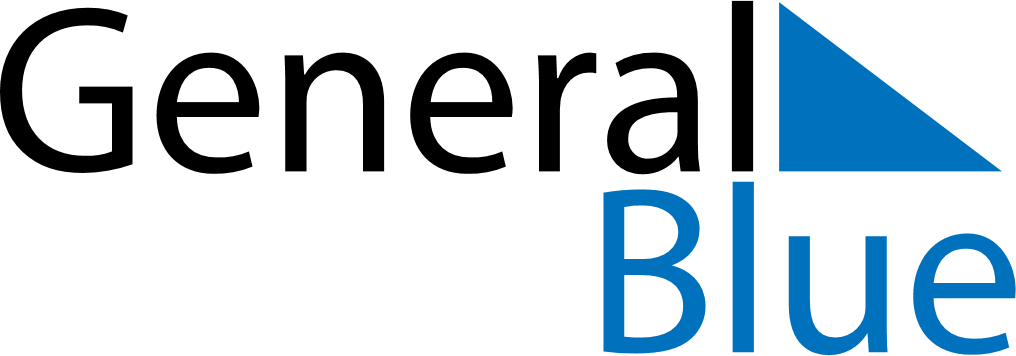 October 2024October 2024October 2024October 2024October 2024October 2024Sumusta as Sultani, Beni Suweif, EgyptSumusta as Sultani, Beni Suweif, EgyptSumusta as Sultani, Beni Suweif, EgyptSumusta as Sultani, Beni Suweif, EgyptSumusta as Sultani, Beni Suweif, EgyptSumusta as Sultani, Beni Suweif, EgyptSunday Monday Tuesday Wednesday Thursday Friday Saturday 1 2 3 4 5 Sunrise: 6:49 AM Sunset: 6:42 PM Daylight: 11 hours and 53 minutes. Sunrise: 6:50 AM Sunset: 6:41 PM Daylight: 11 hours and 51 minutes. Sunrise: 6:50 AM Sunset: 6:40 PM Daylight: 11 hours and 49 minutes. Sunrise: 6:51 AM Sunset: 6:39 PM Daylight: 11 hours and 47 minutes. Sunrise: 6:51 AM Sunset: 6:38 PM Daylight: 11 hours and 46 minutes. 6 7 8 9 10 11 12 Sunrise: 6:52 AM Sunset: 6:36 PM Daylight: 11 hours and 44 minutes. Sunrise: 6:53 AM Sunset: 6:35 PM Daylight: 11 hours and 42 minutes. Sunrise: 6:53 AM Sunset: 6:34 PM Daylight: 11 hours and 41 minutes. Sunrise: 6:54 AM Sunset: 6:33 PM Daylight: 11 hours and 39 minutes. Sunrise: 6:54 AM Sunset: 6:32 PM Daylight: 11 hours and 37 minutes. Sunrise: 6:55 AM Sunset: 6:31 PM Daylight: 11 hours and 36 minutes. Sunrise: 6:55 AM Sunset: 6:30 PM Daylight: 11 hours and 34 minutes. 13 14 15 16 17 18 19 Sunrise: 6:56 AM Sunset: 6:29 PM Daylight: 11 hours and 32 minutes. Sunrise: 6:57 AM Sunset: 6:28 PM Daylight: 11 hours and 30 minutes. Sunrise: 6:57 AM Sunset: 6:27 PM Daylight: 11 hours and 29 minutes. Sunrise: 6:58 AM Sunset: 6:25 PM Daylight: 11 hours and 27 minutes. Sunrise: 6:58 AM Sunset: 6:24 PM Daylight: 11 hours and 25 minutes. Sunrise: 6:59 AM Sunset: 6:23 PM Daylight: 11 hours and 24 minutes. Sunrise: 7:00 AM Sunset: 6:22 PM Daylight: 11 hours and 22 minutes. 20 21 22 23 24 25 26 Sunrise: 7:00 AM Sunset: 6:21 PM Daylight: 11 hours and 21 minutes. Sunrise: 7:01 AM Sunset: 6:20 PM Daylight: 11 hours and 19 minutes. Sunrise: 7:02 AM Sunset: 6:19 PM Daylight: 11 hours and 17 minutes. Sunrise: 7:02 AM Sunset: 6:18 PM Daylight: 11 hours and 16 minutes. Sunrise: 7:03 AM Sunset: 6:18 PM Daylight: 11 hours and 14 minutes. Sunrise: 7:04 AM Sunset: 6:17 PM Daylight: 11 hours and 12 minutes. Sunrise: 7:04 AM Sunset: 6:16 PM Daylight: 11 hours and 11 minutes. 27 28 29 30 31 Sunrise: 7:05 AM Sunset: 6:15 PM Daylight: 11 hours and 9 minutes. Sunrise: 7:06 AM Sunset: 6:14 PM Daylight: 11 hours and 8 minutes. Sunrise: 7:06 AM Sunset: 6:13 PM Daylight: 11 hours and 6 minutes. Sunrise: 7:07 AM Sunset: 6:12 PM Daylight: 11 hours and 5 minutes. Sunrise: 7:08 AM Sunset: 6:11 PM Daylight: 11 hours and 3 minutes. 